Wellness Walk Challenge2016-217During the Wellness classes this year, students will be challenged to accumulate miles while fitness walking. If each class reaches the mileage of the three destinationsNew York, New York – 315 milesOrlando, Florida – 969.9 milesLas Vegas, Nevada – 2,195. 6 miles They will earn incentives or have me (Mrs. Kuharic) complete a task. New York – Progressive Muscle Relaxation Day.Orlando –  Las Vegas – Do the ice bucket challenge and donate $50.00 to ALS.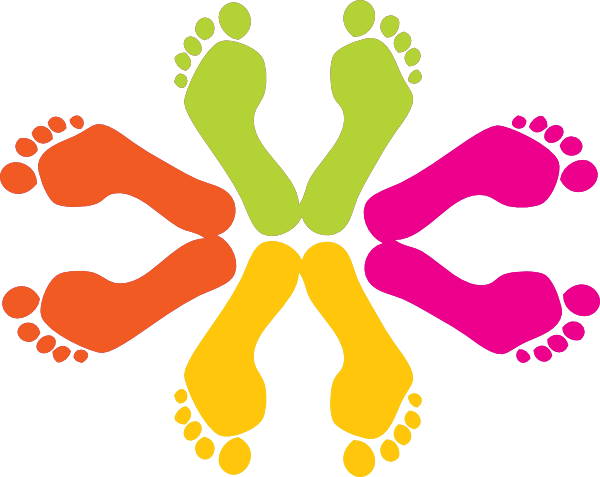 